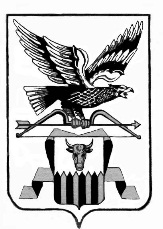 ПОСТАНОВЛЕНИЕадминистрации муниципального района «Читинский район»г. ЧитаОб отмене действия на территориинаселенного пункта Иргень режимачрезвычайной ситуацииВ соответствии со статьей 11 Федерального Закона РФ от 21.12.1994 года № 68-ФЗ «О защите населения и территорий от чрезвычайных ситуаций природного и техногенного характера», Уставом муниципального района «Читинский район», утвержденного постановлением администрации муниципального района «Читинский район» от 09 декабря 2005 года № 1789, и в связи с восстановлением системы жизнеобеспечения населения населенного пункта Иргень сельского поселения «Беклемишевское», постановляю:1. Отменить с 12.08.2016 года на территории населенного пункта Иргень сельского поселения «Беклемишевское», введенного постановлением Администрации муниципального района «Читинский район» от 07.04.2016 № 582 «О введении на территории населенного пункта Иргень режима функционирования «Чрезвычайная ситуация»». 2. Признать утратившим силу постановление Администрации муниципального района «Читинский район» от 07.04.2016 № 582 «О введении на территории населенного пункта Иргень режима функционирования «Чрезвычайная ситуация»». 3. Данное постановление опубликовать в районной газете «Ингода».Руководитель администрации                                                        А.А. ЭповИсп. И.В. ВайнеровичТел. 32-36-70